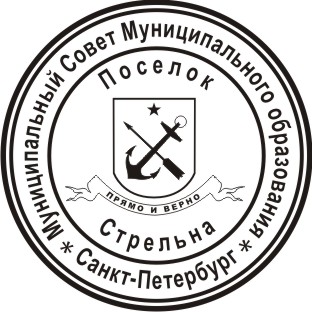 МЕСТНАЯ АДМИНИСТРАЦИЯВНУТРИГОРОДСКОГО МУНИЦИПАЛЬНОГО ОБРАЗОВАНИЯ  ГОРОДА ФЕДЕРАЛЬНОГО ЗНАЧЕНИЯ САНКТ-ПЕТЕРБУРГА ПОСЕЛОК СТРЕЛЬНАРАСПОРЯЖЕНИЕОб утверждении Плана работы лиц, ответственных за организацию работы по профилактике коррупционных и иных правонарушений на 2023 годВ соответствии с решением МС МО пос. Стрельна от 28.09.2021 № 50 «Об утверждении Плана мероприятий по противодействию коррупции в органах местного самоуправления Внутригородского муниципального образования Санкт-Петербурга поселок Стрельна на 2021-2024 годы» Утвердить План работы лиц, ответственных за организацию работы по профилактике коррупционных и иных правонарушений на 2023 год согласно приложению к настоящему распоряжению.Контроль за исполнением настоящего распоряжения оставляю за собой.Настоящее распоряжение вступает в силу с момента его принятия.Глава местной администрации 							И.А. КлимачеваУтвержденраспоряжением МА МО пос. Стрельна от 30.12.2022 №  176План работы лиц, ответственных за организацию работыпо профилактике коррупционных и иных правонарушений на 2023 год30.12.2022	поселок Стрельна№ 176№ п/пМероприятиеСрок исполненияОтветственный1.1.1. Проведение в установленном порядке антикоррупционной   экспертизы проектов нормативных правовых актов Местной администрации                 в течение года, по мере необходимостиТрухачева Т.Б.1.1.2. Внесение изменений в действующие нормативные правовые акты Местной администрации по результатам антикоррупционной экспертизы с целью устранения коррупциогенных факторов                         в течение года, по мере необходимостиТрухачева Т.Б.1.Привлечение муниципальных служащих к участию в обсуждении и разработке нормативных правовых актов по вопросам противодействия коррупциив течение года, по мере необходимостиТрухачева Т.Б.2.2.1. Привлечение муниципальных служащих к участию в заседаниях комиссии по соблюдению требований к служебному поведению муниципальных служащих и урегулированию конфликта интересов (далее – Комиссия)в течение года, по мере необходимостиВознюк Н.С.Трухачева Т.Б.2.2.2. Информирование муниципальных служащих о дате предстоящего заседания Комиссии и перечне вопросов, планируемых к рассмотрению на заседании, а также о способах направления информации по данным вопросам в Комиссиюв течение года, по мере необходимостиВознюк Н.С.Трухачева Т.Б.3.3.1. Организация проведения разъяснительной работы с муниципальными служащими о порядке уведомления представителя нанимателя (работодателя) об обращении к ним в целях склонения к совершению коррупционных правонарушений в течение годав течение годав течение годаВознюк Н.С.Трухачева Т.Б.3.3.2. Обеспечение исполнения муниципальными служащими порядка уведомления представителя нанимателя (работодателя) об обращении к ним в целях склонения к совершению коррупционных правонарушенийв течение годав течение годав течение годаВознюк Н.С.Трухачева Т.Б.3.3.3. Предоставлении информации в Комиссию обо всех ставших известных фактах совершения коррупционных правонарушений муниципальных служащих, вне зависимости о того было ли личное обращение муниципальных служащихв течение годав течение годав течение годаВознюк Н.С.Трухачева Т.Б.4.4.1. Осуществление комплекса организационных, разъяснительных и иных мер по соблюдению муниципальными служащими ограничений, запретов и исполнению обязанностей, установленных действующим законодательством Российской Федерациив течение годаВознюк Н.С.Трухачева Т.Б.4.4.2. Осуществление комплекса организационных, разъяснительных и иных мер по соблюдению муниципальными служащими ограничений, касающихся получения подарков, в том числе направленных на формирование негативного отношения к дарению подарков муниципальным служащим в связи их должностным положением или в связи с исполнением ими служебных обязанностей в течение годаВознюк Н.С.Трухачева Т.Б.4.4.3. Ознакомление муниципальных служащих с положениями действующего законодательства Российской Федерации о противодействии коррупции, в том числе об установлении наказания за получение и дачу взятки, посредничество во взяточничестве, об увольнении в связи с утратой доверия в течение годаВознюк Н.С.Трухачева Т.Б.5.Проведение вводного семинара для граждан, впервые поступивших на муниципальную службу по вопросам противодействия коррупциив течение года, по мере необходимостиВознюк Н.С.Трухачева Т.Б.6.Организация проведения проверок достоверности персональных данных и иных сведений, представляемых гражданами при поступлении на муниципальную службув течение года Вознюк Н.С.Трухачева Т.Б.7.Включение вопросов действующего законодательства Российской Федерации по противодействию коррупции в программы аттестации и квалификационных экзаменов муниципальных служащих в течение года, по мере необходимости Вознюк Н.С.Трухачева Т.Б.8.Консультирование муниципальных служащих по заполнению справок о доходах, расходах, об имуществе и обязательствах имущественного характера своих, а также своих супруги (супруга) и несовершеннолетних детейянварь-февральВознюк Н.С.Трухачева Т.Б.9.Организация сбора и осуществление контроля за своевременным представлением справок о доходах, расходах, об имуществе и обязательствах имущественного характера муниципальными служащими (и членов их семьи), должности которых включены в соответствующий переченьянварь -апрельВознюк Н.С.Трухачева Т.Б.10.Осуществление проведения проверок по случаям несоблюдения муниципальными служащими ограничений, запретов и неисполнения обязанностей, установленных в целях противодействия коррупции, а также применение соответствующих мер юридической ответственности  на основании поступившей информацииВознюк Н.С.Трухачева Т.Б.11.Осуществление проведения проверок по случаям несоблюдения депутатами Местной администрации  ограничений и запретов, требований о предотвращении или урегулировании конфликта интересов, исполнения обязанностей, установленных Федеральным законом от 25.12.2008 №273-ФЗ «О противодействии коррупции», другими федеральными законами  на основании поступившей информацииВознюк Н.С.Трухачева Т.Б.12.Подготовка и размещение сведений о доходах, расходах, об имуществе и обязательствах имущественного характера на официальном сайте Администрации городав установленный законодательством срокВознюк Н.С.Трухачева Т.Б.13.Осуществление проверочных мероприятий в отношении лиц, претендующих на замещение должностей муниципальной службы в соответствии с Федеральными законами: от 02.03.2007 №25-ФЗ «О муниципальной службе в Российской Федерации», от 25.12.2008             №273-ФЗ «О противодействии коррупции», на наличие фактов, препятствующих приему на муниципальную службупри приеме на муниципальную службуВознюк Н.С.Трухачева Т.Б.14.Доведение до граждан, поступающих на муниципальную службу, действующего законодательства Российской Федерации о противодействии коррупции, в том числе: об ответственности за коррупционные правонарушенияпри приеме на муниципальную службуВознюк Н.С.Трухачева Т.Б.15.Анализ сведений о доходах, об имуществе и обязательствах имущественного характера, представляемых гражданами, претендующими на замещение должностей муниципальной службы (и членов их семьи), и муниципальными служащими сведений о доходах, расходах, об имуществе и обязательствах имущественного характера (и членов их семьи), сведений о соблюдении муниципальными служащими требований к служебному поведению, о предотвращении или урегулировании конфликта интересов и соблюдении установленных для них запретов, ограничений и обязанностей для подготовки отчетовв течение года, по мере необходимостиВознюк Н.С.Трухачева Т.Б.16.Организация проведения и обеспечение ведения документации Комиссии по соблюдению требований к служебному поведению муниципальных служащих и урегулированию конфликтов интересов: протоколов заседаний; сопутствующих материалов и др.в течение года, по мере необходимостиВознюк Н.С.Трухачева Т.Б.17.Организация проведения и обеспечение ведения документации Комиссии по противодействию коррупции: протоколов заседаний; сопутствующих материалов и др.в течение года, по мере необходимостиВознюк Н.С.Трухачева Т.Б.18.Обеспечение рассмотрения на заседаниях Комиссии по соблюдению требований к служебному поведению и урегулированию конфликта интересов обращения гражданина, замещавшего должность муниципальной службы, чьи должности включены в соответствующий перечень, о даче согласия на замещение должности в коммерческой или некоммерческой организации либо на выполнение работы на условиях гражданско-правового договора в коммерческой или некоммерческой организации, если отдельные функции по муниципальному управлению этой организацией входили в его должностные (служебные) обязанности, до истечения двух лет со дня увольнения с муниципальной службы в течение года, по мере необходимостиВознюк Н.С.Трухачева Т.Б.19.Обеспечение рассмотрения на заседаниях Комиссии по соблюдению требований к служебному поведению и урегулированию конфликта интересов поступившее уведомление коммерческой или некоммерческой организации о заключении с гражданином, замещавшим должность муниципальной службы в Местной администрации МО пос. Стрельна, трудового или гражданско-правового договора на выполнение работ (оказание услуг), при условии, что указанному гражданину комиссией ранее было отказано во вступлении в трудовые и гражданско-правовые отношения с указанной организацией или что вопрос о даче согласия такому гражданину на замещение им должности в коммерческой или некоммерческой организации либо на выполнение им работы на условиях гражданско-правового договора в коммерческой или некоммерческой организации комиссией не рассматривался. Подготовка мотивированного заключения Комиссиина основании поступившей информацииТрухачева Т.Б.20.Организация проведения проверки соблюдения гражданами, замещавшими должности муниципальной службы, включенные в соответствующий перечень, ограничений в случае заключения ими трудового договора в течение двух лет после ухода с муниципальной службыпостоянноВознюк Н.С.Трухачева Т.Б.21.Осуществление контроля за исполнением муниципальных служащих обязанности по уведомлению представителя нанимателя (работодателя) о выполнении иной оплачиваемой работы постоянноВознюк Н.С.Трухачева Т.Б.22.Оказание консультативной помощи муниципальным служащим по вопросам, связанным с применением на практике требований к служебному поведению и соблюдению Кодекса этики и служебного поведения муниципальных служащих Местной администрации  постоянноВознюк Н.С.Трухачева Т.Б.23.Поддержание в актуальном состоянии размещенной на официальном сайте МО пос. Стрельна информации о деятельности Комиссии, работе по противодействию коррупции, муниципальных правовых актов в сфере противодействия коррупции в течение года,по мере необходимостиВознюк Н.С.Трухачева Т.Б.24.Осуществление контроля за исполнением установленного порядка сообщения работниками Местной администрации  о получении подарка в связи с их должностным положением или исполнением ими служебных (должностных) обязанностей, о сдаче и оценке подарка, реализации (выкупе) и зачислении в доход бюджета города средств, вырученных от его реализации постоянноВознюк Н.С.Трухачева Т.Б.25.Ведение личных дел муниципальных служащих в соответствии с Указом Президента Российской Федерации от 30.05.2005 № 609 «Об утверждении Положения о персональных данных государственного гражданского служащего  Российской Федерации и ведении его личного дела»  в течение годаВознюк Н.С.26.Систематическое проведение оценок коррупционных рисков, возникающих при реализации муниципальными служащими своих должностных обязанностей, в том числе посредством проведения анализа обращений граждан и организаций Российской Федерации по фактам проявления коррупционного поведения муниципальных служащих в течение годаТрухачева Т.Б.27.Обеспечение проверки знаний вопросов противодействия коррупции при проведении аттестации муниципальных служащих согласно графикупроведенияаттестацииВознюк Н.С.28.Организация сбора и осуществление обработки сведений об адресах сайтов и (или) страниц сайтов в информационно-телекоммуникационной сети «Интернет», на которых гражданин, претендующий на замещение должности муниципальной службы, муниципальный служащий размещали общедоступную информацию, а также данные, позволяющие их идентифицировать; организация проверки достоверности и полноты представленных сведенийв установленный законодательством срокВознюк Н.С.29.Проведение конкуров на замещение вакантных должностей муниципальной службы и по формированию кадрового резерва для замещения вакантных должностей муниципальной службыв течение года, по мере необходимостиВознюк Н.С.30.Осуществление мониторинга действующего законодательства о муниципальной службе и в сфере противодействия коррупциив течение года, по мере необходимостиВознюк Н.С.Трухачева Т.Б.31.Внесение изменений в нормативные правовые акты Местной администрации, по результатам проведенного мониторинга законодательства о муниципальной службе и в сфере противодействия коррупциив течение года, по мере необходимостиТрухачева Т.Б.32.Включение сведений о применении к лицу, замещающему муниципальную должность, должность муниципальной службы, взыскания в виде увольнения (освобождения от должности) в связи с утратой доверия за совершение коррупционного правонарушения в реестр лиц, уволенных в связи с утратой доверия, предусмотренный статьей 15 Федерального закона от 25.12.2008 №273-ФЗ  «О противодействии коррупции».по мере необходимостиВознюк Н.С.Трухачева Т.Б.